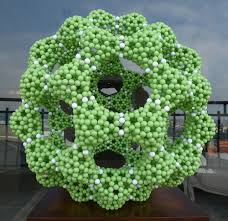 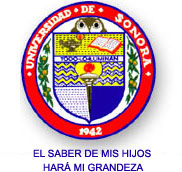 DIRECTORIODr. Enrique Fernando Velázquez ContrerasRector de la Universidad de SonoraDr. Rodrigo Melendrez Amavizca Director de la División de Ciencias Exactas y NaturalesDr. Martín Gildardo García Alvarado
   Jefe del Departamento de Matemáticas.Dra. Silvia Elena Ibarra Olmos
   Coordinadora del Programa de Maestría en Matemática Educativa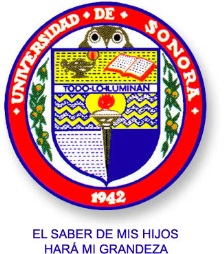 Universidad de SonoraDivisión de Ciencias Exactas y NaturalesDepartamento de MatemáticasUniversidad de SonoraDivisión de Ciencias Exactas y NaturalesDepartamento de MatemáticasEl Programa de Maestría en Ciencias con Especialidad en Matemática EducativaInvita al Presentación de los avances en los trabajos de titulación de los estudiantes del Programa de Maestría en Ciencias con Especialidad en Matemática Educativa14 y 15 de diciembre de 2017El Programa de Maestría en Ciencias con Especialidad en Matemática EducativaInvita al Presentación de los avances en los trabajos de titulación de los estudiantes del Programa de Maestría en Ciencias con Especialidad en Matemática Educativa14 y 15 de diciembre de 2017El Programa de Maestría en Ciencias con Especialidad en Matemática EducativaInvita al Presentación de los avances en los trabajos de titulación de los estudiantes del Programa de Maestría en Ciencias con Especialidad en Matemática Educativa14 y 15 de diciembre de 2017Auditorio del Departamento de Matemáticas  Unidad Regional Centro Universidad de SonoraHermosillo, SonoraAuditorio del Departamento de Matemáticas  Unidad Regional Centro Universidad de SonoraHermosillo, Sonora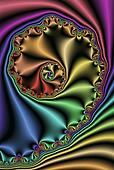 Jueves 14 de diciembre de 2017Jueves 14 de diciembre de 2017Jueves 14 de diciembre de 2017Jueves 14 de diciembre de 201709:00 Apertura Dra. Silvia Elena Ibarra Olmos09:00 Apertura Dra. Silvia Elena Ibarra Olmos09:00 Apertura Dra. Silvia Elena Ibarra Olmos09:00 Apertura Dra. Silvia Elena Ibarra Olmos9:15 – 9:309:15 – 9:309:15 – 9:309:15 – 9:30Jamil Fabiola Alvarado SánchezJamil Fabiola Alvarado SánchezJamil Fabiola Alvarado SánchezPropuesta metodológica para el diseño de secuencias didácticas con apoyo de GeoGebra.Comentarios: Dr. José Luis Díaz GómezComentarios: Dr. José Luis Díaz GómezComentarios: Dr. José Luis Díaz GómezComentarios: Dr. José Luis Díaz Gómez9:35 – 9:509:35 – 9:509:35 – 9:509:35 – 9:50Ana Gloria Gautrín OjedaAna Gloria Gautrín OjedaAna Gloria Gautrín OjedaEl uso de manipulables para propiciar la comprensión del significado de área de triángulos y cuadriláteros y estrategias de cálculo a nivel secundario.Comentarios: Dr. José Luis Soto MunguíaComentarios: Dr. José Luis Soto MunguíaComentarios: Dr. José Luis Soto MunguíaComentarios: Dr. José Luis Soto Munguía9:55 - 10:109:55 - 10:109:55 - 10:109:55 - 10:10Karina Jaqueline Herrera GarcíaKarina Jaqueline Herrera GarcíaKarina Jaqueline Herrera GarcíaDiseño de actividades didácticas dirigidas a futuros profesores de secundaria.Comentarios: Dr. José Luis Soto MunguíaComentarios: Dr. José Luis Soto MunguíaComentarios: Dr. José Luis Soto MunguíaComentarios: Dr. José Luis Soto Munguía10:15 – 10:3010:15 – 10:3010:15 – 10:3010:15 – 10:30Graciela Rubí Acevedo CardelasGraciela Rubí Acevedo CardelasGraciela Rubí Acevedo CardelasPrácticas docentes de profesores de matemáticas de secundaria. El caso de las ecuaciones lineales. Comentarios: Dra. María Mercedes Chacara MontesComentarios: Dra. María Mercedes Chacara MontesComentarios: Dra. María Mercedes Chacara MontesComentarios: Dra. María Mercedes Chacara Montes10:35 – 10:5010:35 – 10:5010:35 – 10:5010:35 – 10:50Karla Paola Luque ÁlvarezKarla Paola Luque ÁlvarezKarla Paola Luque ÁlvarezElementos que ponen en juego los profesores al evaluar el aprendizaje de sus estudiantes en el tema de la proporcionalidad.Comentarios: M.C. Guadalupe Villaseñor Gándara	Comentarios: M.C. Guadalupe Villaseñor Gándara	Comentarios: M.C. Guadalupe Villaseñor Gándara	Comentarios: M.C. Guadalupe Villaseñor Gándara	10:55 – 11:15 RECESO10:55 – 11:15 RECESO10:55 – 11:15 RECESO10:55 – 11:15 RECESO11:15 – 11:3011:15 – 11:3011:15 – 11:3011:15 – 11:30Ángel Octavio Ambrosio LópezÁngel Octavio Ambrosio LópezDificultades que presentan los estudiantes de preparatoria al analizar las funciones cuadráticas, para diseñar actividades didácticas para superar estas dificultades.Dificultades que presentan los estudiantes de preparatoria al analizar las funciones cuadráticas, para diseñar actividades didácticas para superar estas dificultades.Comentarios: Dr. César Fabián Romero FélixComentarios: Dr. César Fabián Romero FélixComentarios: Dr. César Fabián Romero FélixComentarios: Dr. César Fabián Romero Félix11:35 – 11:5011:35 – 11:5011:35 – 11:5011:35 – 11:50Ana Cecilia Otero RodríguezEl pensamiento geométrico como herramienta para la construcción de la expresión analítica de la recta y sus propiedades.El pensamiento geométrico como herramienta para la construcción de la expresión analítica de la recta y sus propiedades.El pensamiento geométrico como herramienta para la construcción de la expresión analítica de la recta y sus propiedades.Comentarios: M.C. Manuel Alfredo Urrea BernalComentarios: M.C. Manuel Alfredo Urrea BernalComentarios: M.C. Manuel Alfredo Urrea BernalComentarios: M.C. Manuel Alfredo Urrea Bernal11:55 – 12:1011:55 – 12:1011:55 – 12:1011:55 – 12:10Román Guadalupe Esquer ArmentaDesarrollo de un significado unificado de función en un primer curso de cálculo.Desarrollo de un significado unificado de función en un primer curso de cálculo.Desarrollo de un significado unificado de función en un primer curso de cálculo.Comentarios:  Dr. José Ramón Jiménez RodríguezComentarios:  Dr. José Ramón Jiménez RodríguezComentarios:  Dr. José Ramón Jiménez RodríguezComentarios:  Dr. José Ramón Jiménez Rodríguez12:15 – 12:3012:15 – 12:3012:15 – 12:3012:15 – 12:30Guadalupe Ossmara Romo RuizDel pensamiento aritmético al pensamiento algebraico.Del pensamiento aritmético al pensamiento algebraico.Del pensamiento aritmético al pensamiento algebraico.Comentarios:  Dr. César Fabián Romero FélixComentarios:  Dr. César Fabián Romero FélixComentarios:  Dr. César Fabián Romero FélixComentarios:  Dr. César Fabián Romero Félix12:35 – 12:5012:35 – 12:5012:35 – 12:5012:35 – 12:50Pedro David Sánchez PérezTratamiento didáctico de las relaciones entre las distribuciones involucradas en la inferencia estadística.Tratamiento didáctico de las relaciones entre las distribuciones involucradas en la inferencia estadística.Tratamiento didáctico de las relaciones entre las distribuciones involucradas en la inferencia estadística.Comentarios:  M.C. Maricela Armenta CastroComentarios:  M.C. Maricela Armenta CastroComentarios:  M.C. Maricela Armenta CastroComentarios:  M.C. Maricela Armenta Castro12:55 – 17:00 RECESO12:55 – 17:00 RECESO12:55 – 17:00 RECESO12:55 – 17:00 RECESO17:00 – 17:2017:00 – 17:2017:00 – 17:2017:00 – 17:20Yessenia Alejandra Liñan MoralesLa evaluación del desarrollo de competencias matemáticas en estudiantes de bachillerato mediante proyectos.La evaluación del desarrollo de competencias matemáticas en estudiantes de bachillerato mediante proyectos.La evaluación del desarrollo de competencias matemáticas en estudiantes de bachillerato mediante proyectos.Comentarios:  M.C.  Gerardo Gutiérrez FloresComentarios:  M.C.  Gerardo Gutiérrez FloresComentarios:  M.C.  Gerardo Gutiérrez FloresComentarios:  M.C.  Gerardo Gutiérrez Flores17:25 – 17:4517:25 – 17:4517:25 – 17:4517:25 – 17:45Francisco Ramsses Ayala RomeroPruebas escritas como recurso de evaluación del aprendizaje. El caso de los sistemas de ecuaciones lineales.Pruebas escritas como recurso de evaluación del aprendizaje. El caso de los sistemas de ecuaciones lineales.Pruebas escritas como recurso de evaluación del aprendizaje. El caso de los sistemas de ecuaciones lineales.Comentarios:  M.C. Ana Guadalupe Del Castillo BojórquezComentarios:  M.C. Ana Guadalupe Del Castillo BojórquezComentarios:  M.C. Ana Guadalupe Del Castillo BojórquezComentarios:  M.C. Ana Guadalupe Del Castillo Bojórquez17:50 – 18:1017:50 – 18:1017:50 – 18:1017:50 – 18:10Laura Sánchez ArámbulaActividades para el tema de probabilidad en el nivel medio superior.Actividades para el tema de probabilidad en el nivel medio superior.Actividades para el tema de probabilidad en el nivel medio superior.Comentarios:  M.C. Enrique Hugues GalindoComentarios:  M.C. Enrique Hugues GalindoComentarios:  M.C. Enrique Hugues GalindoComentarios:  M.C. Enrique Hugues Galindo18:15 – 18:3518:15 – 18:3518:15 – 18:3518:15 – 18:35Yolanda Pérez RodríguezActividades didácticas para promover el razonamiento inferencial informal en estudiantes de nivel medio superior, su diseño y experimentación.Actividades didácticas para promover el razonamiento inferencial informal en estudiantes de nivel medio superior, su diseño y experimentación.Actividades didácticas para promover el razonamiento inferencial informal en estudiantes de nivel medio superior, su diseño y experimentación.Comentarios: M.C. Manuel Alfredo Urrea BernalComentarios: M.C. Manuel Alfredo Urrea BernalComentarios: M.C. Manuel Alfredo Urrea BernalComentarios: M.C. Manuel Alfredo Urrea BernalViernes 15 de diciembre de 2017Viernes 15 de diciembre de 2017Viernes 15 de diciembre de 2017Viernes 15 de diciembre de 201709:00 – 09:2009:00 – 09:2009:00 – 09:2009:00 – 09:20Claudia Isela González CanalesClaudia Isela González CanalesClaudia Isela González CanalesActividades didácticas para promover la construcción del concepto función lineal.Comentarios: Dra. María Teresa Dávila AraizaComentarios: Dra. María Teresa Dávila AraizaComentarios: Dra. María Teresa Dávila AraizaComentarios: Dra. María Teresa Dávila Araiza09:25 – 9:4509:25 – 9:4509:25 – 9:4509:25 – 9:45Paulina Durán ÁvalosPaulina Durán ÁvalosPaulina Durán ÁvalosCurso en línea para promover la reflexión didáctico-matemática sobre el desarrollo del pensamiento algebraico en la escuela secundaria.Comentarios: Dra. Silvia Elena Ibarra OlmosComentarios: Dra. Silvia Elena Ibarra OlmosComentarios: Dra. Silvia Elena Ibarra OlmosComentarios: Dra. Silvia Elena Ibarra Olmos9:50 - 10:109:50 - 10:109:50 - 10:109:50 - 10:10Jaime Lizardi MolinaJaime Lizardi MolinaJaime Lizardi MolinaUna propuesta didáctica para el estudio de la derivada.Comentarios: Dr. Agustín Grijalva MonteverdeComentarios: Dr. Agustín Grijalva MonteverdeComentarios: Dr. Agustín Grijalva MonteverdeComentarios: Dr. Agustín Grijalva Monteverde10:15 – 10:3510:15 – 10:3510:15 – 10:3510:15 – 10:35Erik Morales MercadoErik Morales MercadoErik Morales MercadoLa integral y el uso de geometría dinámica.Comentarios: Dr. Ramiro Ávila GodoyComentarios: Dr. Ramiro Ávila GodoyComentarios: Dr. Ramiro Ávila GodoyComentarios: Dr. Ramiro Ávila Godoy10:40 – 11:0010:40 – 11:0010:40 – 11:0010:40 – 11:00José María Hinojosa GastélumJosé María Hinojosa GastélumJosé María Hinojosa GastélumMovimiento corporizado: diseño de actividades didácticas para la función lineal en secundaria.Comentarios: Dr. Ramiro Ávila GodoyComentarios: Dr. Ramiro Ávila GodoyComentarios: Dr. Ramiro Ávila GodoyComentarios: Dr. Ramiro Ávila Godoy11:00 – 11:20 RECESO11:00 – 11:20 RECESO11:00 – 11:20 RECESO11:00 – 11:20 RECESO11:20 – 11:4011:20 – 11:4011:20 – 11:4011:20 – 11:40Daniel Rubal ValenciaDaniel Rubal ValenciaSecuencia de actividades didácticas para promover la construcción de la noción de ecuación diferencial ordinaria.Secuencia de actividades didácticas para promover la construcción de la noción de ecuación diferencial ordinaria.Comentarios: Dr. José Ramón Jiménez RodríguezComentarios: Dr. José Ramón Jiménez RodríguezComentarios: Dr. José Ramón Jiménez RodríguezComentarios: Dr. José Ramón Jiménez Rodríguez11:45 – 12:0511:45 – 12:0511:45 – 12:0511:45 – 12:05Karla Leticia López ArreolaIntentando componer la brújula: hacia una reorientación de las investigaciones educativas sobre la enseñanza y el aprendizaje del Cálculo.Intentando componer la brújula: hacia una reorientación de las investigaciones educativas sobre la enseñanza y el aprendizaje del Cálculo.Intentando componer la brújula: hacia una reorientación de las investigaciones educativas sobre la enseñanza y el aprendizaje del Cálculo.Comentarios: Dr. Agustín Grijalva MonteverdeComentarios: Dr. Agustín Grijalva MonteverdeComentarios: Dr. Agustín Grijalva MonteverdeComentarios: Dr. Agustín Grijalva Monteverde12:10 – 12:3012:10 – 12:3012:10 – 12:3012:10 – 12:30Nancy Haydee Vargas CeballosUn estudio acerca de la argumentación geométrica de docentes de secundaria.Un estudio acerca de la argumentación geométrica de docentes de secundaria.Un estudio acerca de la argumentación geométrica de docentes de secundaria.Comentarios: Dr. Jorge Ruperto Vargas CastroComentarios: Dr. Jorge Ruperto Vargas CastroComentarios: Dr. Jorge Ruperto Vargas CastroComentarios: Dr. Jorge Ruperto Vargas Castro12:35 – 12:5512:35 – 12:5512:35 – 12:5512:35 – 12:55Jesús Rafael Noriega MendozaEstudio sobre el aprendizaje de las leyes de De Morgan desde la teoría APOE.Estudio sobre el aprendizaje de las leyes de De Morgan desde la teoría APOE.Estudio sobre el aprendizaje de las leyes de De Morgan desde la teoría APOE.Comentarios: M.C. Ana Guadalupe Del Castillo BojórquezComentarios: M.C. Ana Guadalupe Del Castillo BojórquezComentarios: M.C. Ana Guadalupe Del Castillo BojórquezComentarios: M.C. Ana Guadalupe Del Castillo Bojórquez13:00 – 13:2013:00 – 13:2013:00 – 13:2013:00 – 13:20Elizabeth Vásquez TiradoDiseño de actividades para promover significados de las fracciones en niños de sexto grado de primaria.Diseño de actividades para promover significados de las fracciones en niños de sexto grado de primaria.Diseño de actividades para promover significados de las fracciones en niños de sexto grado de primaria.Comentarios: Dr. Jorge Ruperto Vargas CastroComentarios: Dr. Jorge Ruperto Vargas CastroComentarios: Dr. Jorge Ruperto Vargas CastroComentarios: Dr. Jorge Ruperto Vargas Castro13:25 CLAUSURADra. Silvia Elena Ibarra Olmos13:25 CLAUSURADra. Silvia Elena Ibarra Olmos13:25 CLAUSURADra. Silvia Elena Ibarra Olmos13:25 CLAUSURADra. Silvia Elena Ibarra Olmos